 1.  Check service information for the recommended procedures and test equipment needed       to test the electrical/electronic components of the four-wheel drive system.  Describe       testing procedures.  ______________________________________________________	____________________________________________________________________	____________________________________________________________________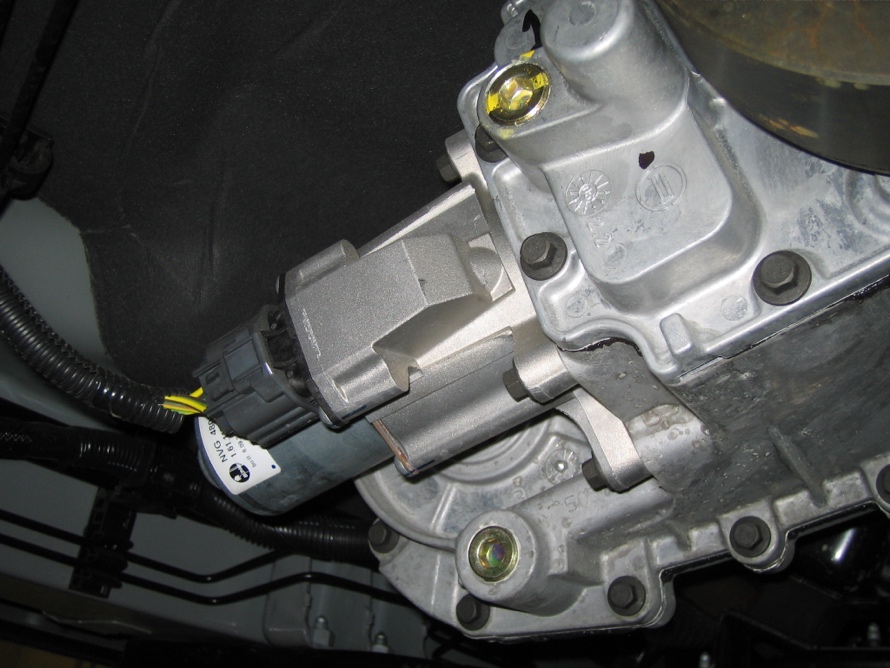  2.  What specified test equipment is needed?  Check all that apply.		  DMM		  Scan tool		  Special tester (describe) ___________________________________________		  Other (describe) _________________________________________________